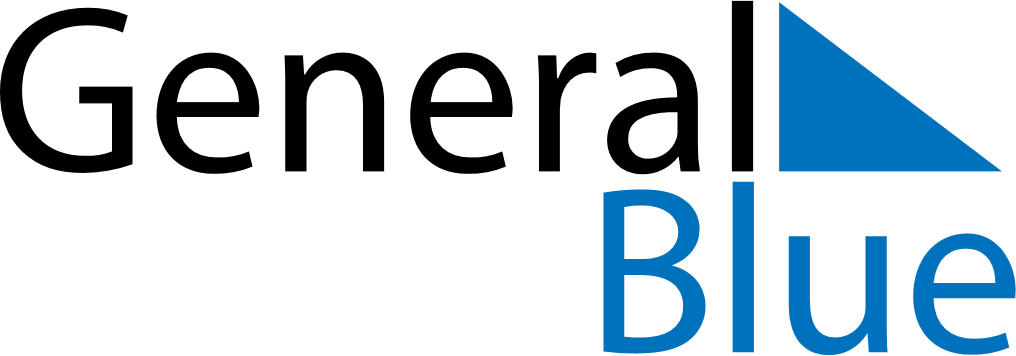 July 2023July 2023July 2023South KoreaSouth KoreaSUNMONTUEWEDTHUFRISAT12345678910111213141516171819202122Constitution Day232425262728293031